Notes – College AlgebraSection 4.6-Formalizing Relations and FunctionsObjective(s): To determine whether a relation is a function.To find domain and range and use function notation.Warm Up:1.  The school cafeteria has 285 cartons of juice in stock.  Each day, a total of 60 cartons are sold.  What equation is a function rule that represents this situation?2. A plumber charges a service fee o $40 plus $25 per hour for labor.  Write a function rule for the total cost of hiring the plumber for a job that takes x hours.  How much would it cost to hire the plumber for a job that takes 4 hours?3.  Write a function rule for the area of a triangle whose base is 4ft more than the height.  What is the area of the triangle when its height is 6ft?  Domain = Range = Relation = Example 1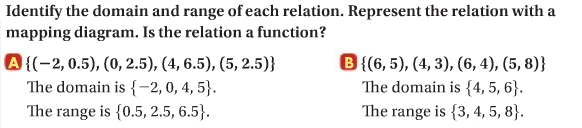 Vertical Line Test = Example 2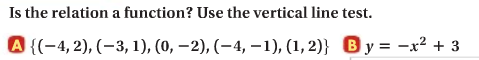 Function Notation = Example 3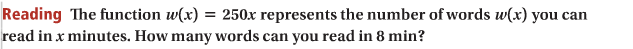 Example 4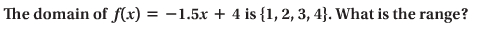 Example 5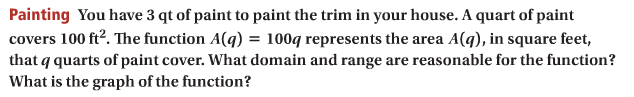 You try!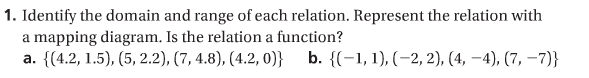 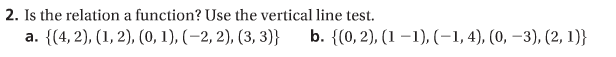 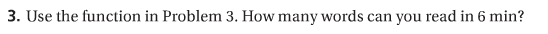 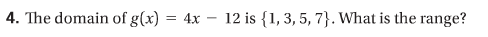 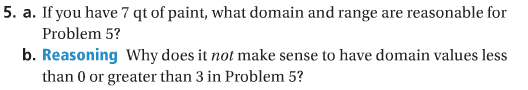 